Symetrická přechodka s těsněním USS 200-100Obsah dodávky: 1 kusSortiment: K
Typové číslo: 0055.0491Výrobce: MAICO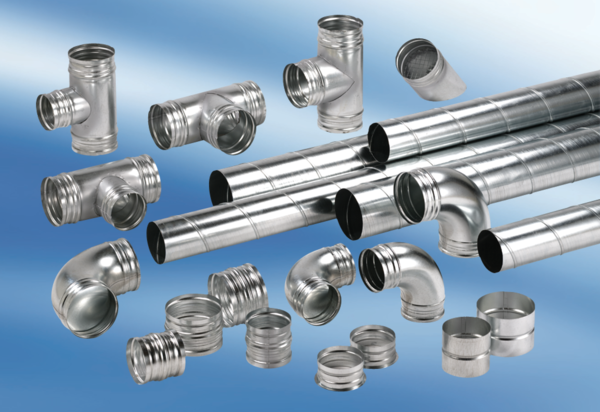 